ΘΕΜΑ: «Πρόσκληση εκδήλωσης ενδιαφέροντος για επιλογή τουριστικού γραφείου μονοήμερης εκδρομής στο Ranch, Σοφικό Κορινθίας»Το Γυμνάσιο Πικερμίου προτίθεται να πραγματοποιήσει μονοήμερη εκδρομή της Α, Β και Γ Γυμνασίου στο Σοφικό Κορινθίας, την Τετάρτη 15 Μαΐου 2024. Σύμφωνα με την Y. A. 20883 /ΓΔ4/12-2-2020 (ΦΕΚ 456/13-2-20 τ.Β΄) τα ενδιαφερόμενα ταξιδιωτικά γραφεία που πληρούν τις προϋποθέσεις, καλούνται να υποβάλλουν στο σχολείο κλειστές προσφορές μέχρι 22/4/2024, ημέρα Δευτέρα και ώρα 12:00 μ.μ. Προδιαγραφές Εκπαιδευτικής Εκδρομής:Σας υπενθυμίζουμε ότι: α) η προσφορά κατατίθεται κλειστή σε έντυπη μορφή(όχι με email ή fax) στο σχολείο και β) με κάθε προσφορά κατατίθεται από το ταξιδιωτικό γραφείο απαραιτήτως και Υπεύθυνη Δήλωση ότι διαθέτει βεβαίωση συνδρομής των νόμιμων προϋποθέσεων λειτουργίας τουριστικού γραφείου, η οποία βρίσκεται σε ισχύ.Η ΔιευθύντριαΆρια Μίχου, Med in Tesol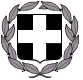       Πικέρμι, 16/4/2024      Πικέρμι, 16/4/2024      Πικέρμι, 16/4/2024      Πικέρμι, 16/4/2024ΕΛΛΗΝΙΚΗ ΔΗΜΟΚΡΑΤΙΑΕΛΛΗΝΙΚΗ ΔΗΜΟΚΡΑΤΙΑΥΠΟΥΡΓΕΙΟ  ΠΑΙΔΕΙΑΣ ΑΘΛΗΤΙΣΜΟΥ ΚΑΙ ΘΡΗΣΚΕΥΜΑΤΩΝΑρ. Πρωτ.:100Αρ. Πρωτ.:100ΠΕΡΙΦΕΡΕΙΑΚΗ Δ/ΝΣΗ Π. & Δ. ΕΚΠ/ΣΗΣ ΑΤΤΙΚΗΣΔ/ΝΣΗ Δ/ΘΜΙΑΣ ΕΚΠ/ΣΗΣ ΑΝ. ΑΤΤΙΚΗΣΓΥΜΝΑΣΙΟ ΠΙΚΕΡΜΙΟΥ1ΣΧΟΛΕΙΟΓυμνάσιο Πικερμίου2ΠΡΟΟΡΙΣΜΟΣ/ΟΙ-ΗΜΕΡΟΜΗΝΙΑ ΑΝΑΧΩΡΗΣΗΣ ΚΑΙ ΕΠΙΣΤΡΟΦΗΣRanch, Σοφικό ΚορινθίαςΑναχώρηση: Τετάρτη 15 Μαΐου 2024 ώρα 8:30 π.μ.Επιστροφή: Τετάρτη 15 Μαΐου 2024 ώρα 19:00 3ΠΡΟΒΛΕΠΟΜΕΝΟΣ ΑΡΙΘΜΟΣ ΣΥΜΜΕΤΕΧΟΝΤΩΝ(ΜΑΘΗΤΕΣ-ΚΑΘΗΓΗΤΕΣ)Περίπου 210 Μαθητές και Μαθήτριες και 13 Συνοδοί Καθηγητές και Καθηγήτριες4ΜΕΤΑΦΟΡΙΚΟ ΜΕΣΟ/Α-ΠΡΟΣΘΕΤΕΣ ΠΡΟΔΙΑΓΡΑΦΕΣΚλιματιζόμενο πούλμαν σύγχρονης τεχνολογίας που θα πληροί τις προβλεπόμενες από το νόμο προϋποθέσεις.5ΠΡΟΣΘΕΤΗ ΠΡΟΑΙΡΕΤΙΚΗ ΑΣΦΑΛΙΣΗ ΚΑΛΥΨΗΣΕΞΟΔΩΝ ΣΕ ΠΕΡΙΠΤΩΣΗ ΑΤΥΧΗΜΑΤΟΣ  Ή ΑΣΘΕΝΕΙΑΣ ΝΑΙ6ΤΕΛΙΚΗ ΣΥΝΟΛΙΚΗ ΤΙΜΗ ΟΡΓΑΝΩΜΕΝΟΥ ΤΑΞΙΔΙΟΥ(ΣΥΜΠΕΡΙΛΑΜΒΑΝΟΜΕΝΟΥ  Φ.Π.Α.)ΝΑΙ11ΚΑΤΑΛΗΚΤΙΚΗ ΗΜΕΡΟΜΗΝΙΑ ΚΑΙ ΩΡΑ ΥΠΟΒΟΛΗΣ ΠΡΟΣΦΟΡΑΣΔευτέρα 22 Απριλίου 2024 και ώρα 12:00μ.μ.12ΗΜΕΡΟΜΗΝΙΑ ΚΑΙ ΩΡΑ ΑΝΟΙΓΜΑΤΟΣ ΠΡΟΣΦΟΡΩΝΔευτέρα 22 Απριλίου 2024 και ώρα 12:30μ.μ.